Mieli būsimųjų pirmokų tėveliai, Saugi, jauki, šiuolaikiška mokykla laukia būsimųjų pirmokų 2022 - 2023 mokslo metais. AKTUALU
Priėmimui reikalingi dokumentai:
1. Prašymas dėl priėmimo į 1 klasę                                                                               
2. Vaiko gimimo liudijimo kopija
3. Vaiko sveikatos pažymėjimas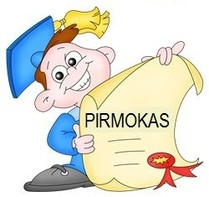 PRIEMONIŲ SĄRAŠAS SEGTUVAS SĄSIUVINIAMS ir PRATYBOMS SUDĖTI (kartoninis, A4 formato)
 PO 5 SĄSIUVINIUS: MATEMATIKAI (dideliais langeliais) LIETUVIŲ KALBAI (kokybiški, storesniais lapais, ryškiomis linijomis)
 APLANKALAI SĄSIUVINIAMS
 APLANKALAI VADOVĖLIAMS / PRATYBOMS (užrašas „1 klasė“, „Taip’’, „Riešutas“,
„Gilė“)
 PENALAS, kuriame būtų: paprastas pieštukas, drožtukas ( su uždara dalimi drožlėms), trintukas,
liniuotė (pakanka 20 cm), du rašaliniai (kapsuliniai) parkeriai .  SPALVOTI PIEŠTUKAI
 FLOMASTERIAI
 AKVARELĖ ARBA GUAŠAS, TEPTUKAI
 PLASTIKINIS INDELIS VANDENIUI
UŽTIESALAS SUOLUI (KLIJUOTĖ) ŽIRKLĖS (bukais galais, bet aštrios)
 KLIJAI (pieštukas)
 PIEŠIMO SĄSIUVINIAI (lengvai išplėšiamais lapais)
 SPALVOTAS POPIERIUS
APRANGA FIZINIO UGDYMO IR ŠOKIO PAMOKOMS
Sportinis kostiumas, sportiniai bateliai , šokių bateliai;
Medžiaginis maišelis sportinei aprangai.
Vadovėlius mokiniai gaus gimnazijoje, pratybų sąsiuvinius pirksime bendrai (tiksli kaina bus
pasakyta rugsėjo 1 dieną).
1-OJE KLASĖJE DĖSTOMI DALYKAI
Dorinis ugdymas (tikyba arba etika)
Lietuvių kalba
Matematika
Pasaulio pažinimas
Dailė ir technologijos
Muzika
Fizinis ugdymas
ŠokisNeformalusis ugdymas
Pamokos trukmė I klasėje - 35 minYRA PAILGINTOS DIENOS GRUPĖ TEIKIAMOS SOCIALINIO PEDAGOGO, LOGOPEDO PASLAUGOSMAITINIMAS • pirmokams teikiamas nemokamas maitinimas • mokiniai dalyvauja ES programose „Pienas vaikams”, „Vaisių vartojimo skatinimas mokykloje”.KAIP JŪS GALITE PADĖTI BŪSIMAM PIRMOKUI?
 Pozityviai nuteikite mokyklai
 Supažindinkite su keliu į mokyklą
 Skatinkite vaiko savarankiškumą, mokykite planuoti
 Mokykite vaiką išklausyti kitus ir nebijoti pasisakyti
 Mokyklines prekes pirkite kartu su vaiku
 Nepirkite visų priemonių iš karto
 Aptarkite pasikeisiantį dienos režimą
 Skatinkite vaiką kalbėtis apie mokyklą
 Aktyviai bendradarbiaukite su mokytojais, domėkitės vaiku (pagirkite už pastangas, stebėkite,
bendraukite)